Российская Федерация АДМИНИСТРАЦИЯ  ЗМЕИНОГОРСКОГО  РАЙОНААЛТАЙСКОГО  КРАЯПОСТАНОВЛЕНИЕ12.11.2021                                            №  538                                             г. Змеиногорск     Об утверждении Порядка формирования перечня налоговых расходов (налоговых льгот) и порядка проведения оценки их эффективности и обобщения полученных результатов муниципального образования Змеиногорский район Алтайского края   В соответствии со статьей 174.3 Бюджетного кодекса Российской Федерации, постановлением Правительства Российской Федерации от 22 июня 2019 года № 796 «Об общих требованиях к оценке налоговых расходов субъектов Российской Федерации и муниципальных образований»ПОСТАНОВЛЯЮ:Утвердить Порядок формирования перечня налоговых расходов (налоговых льгот) и порядка проведения оценки их эффективности и обобщения полученных результатов муниципального образования Змеиногорский район Алтайского края (прилагается).Постановление вступает в силу со дня его подписания и подлежит официальному опубликованию.Считать утратившим силу постановление от 21.10.2020 №461 «Об утверждении Порядка формирования перечня налоговых расходов (налоговых льгот) и порядка проведения оценки их эффективности и обобщения полученных результатов муниципального образования Змеиногорский район Алтайского края».   Контроль за выполнением настоящего постановления возложить на Комитет по финансам, налоговой и кредитной политике Администрации Змеиногорского района  (Мыльцева Л.А.).Глава Змеиногорского района							   Е.В. ФроловМыльцева Л.А.83858722330ФинкомитетПриложениек постановлению Администрации Змеиногорского района от  12.11.2021   № 538Порядок формирования перечня налоговых расходов (налоговых льгот) и порядка проведения оценки их эффективности и обобщения полученных результатов муниципального образования Змеиногорский район Алтайского края1. Общие положения1.1. Порядок формирования перечня налоговых расходов (налоговых льгот) и порядка проведения оценки их эффективности и обобщения полученных результатов муниципального образования Змеиногорский район Алтайского края (далее – Порядок) разработан в соответствии со статьей 174.3 Бюджетного кодекса Российской Федерации и определяет порядок и критерии оценки эффективности осуществляемых (планируемых) налоговых расходов муниципального образования Змеиногорский район (далее налоговые расходы).1.2. Оценка эффективности налоговых расходов проводится ежегодно за год, предшествующий отчетному финансовому году.1.3. Оценка эффективности налоговых расходов представляет комплекс мероприятий, позволяющий сделать вывод о целесообразности и результативности предоставления льгот плательщикам налогов исходя из целевых характеристик налоговых расходов.1.4. Информацию о нормативных, целевых и фискальных характеристиках налоговых расходов формируется в соответствии с Перечнем показателей для проведения оценки налоговых расходов, предусмотренным в приложении к настоящему Порядку(прилагается).1.5. Результаты рассмотрения оценки налоговых расходов учитываются при формировании основных направлений бюджетной и налоговой политики муниципального образования.2. Порядок проведения оценки эффективности налоговых расходов2.1. Оценка эффективности налоговых расходов включает:- оценку целесообразности налоговых расходов; - оценку результативности налоговых расходов.Критериями целесообразности налоговых расходов являются:- соответствие налоговых расходов целям муниципальных программ; - востребованность плательщиками предоставленных налоговых льгот, которая характеризуется соотношением численности плательщиков воспользовавшихся правом на льготы, и общей численности плательщиков за 5-летний период.При этом показателем низкой востребованности для стимулирующих налоговых расходов является соотношение равное менее 30 %.При необходимости могут быть установлены иные критерии целесообразности предоставления льгот для плательщиков.Оценка результативности налоговых расходов включает оценку бюджетной эффективности налоговых расходов.В целях оценки бюджетной эффективности налоговых расходов осуществляются сравнительный анализ результативности предоставления льгот, а также оценка совокупного бюджетного эффекта (самоокупаемости) стимулирующих налоговых расходов.Оценка бюджетной эффективности стимулирующих налоговых расходов предусматривает оценку совокупного бюджетного эффекта (самоокупаемости) указанных налоговых расходов в соответствии пунктом 2.6 настоящего Порядка. Показатель оценки совокупного бюджетного эффекта (самоокупаемости) является одним из критериев для определения результативности налоговых расходов муниципального образования.Оценка совокупного бюджетного эффекта (самоокупаемость) стимулирующих налоговых расходов определяется отдельно по каждому налоговому расходу. В случае если для отдельных категорий плательщик, имеющих право на льготы, предоставлены льготы по нескольким видам налогов, оценка совокупного бюджетного эффекта (самоокупаемое: налоговых расходов определяется в целом по указанной категории плательщиков. Оценка совокупного бюджетного эффекта (самоокупаемости): стимулирующих налоговых расходов определяется за период с начала действия для плательщиков соответствующих льгот или за 5 отчетных лет, а в случае, если указанные льготы действуют более 6 лет, - на день проведения оценки эффективности налогового расхода (Е) по следующей формуле: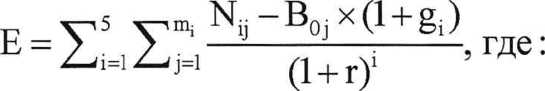 i - порядковый номер года, имеющий значение от 1 до 5;mi - количество плательщиков, воспользовавшихся льготой в i-м году;j - порядковый номер плательщика, имеющий значение от 1 до m;Nij - объем налогов, задекларированных для уплаты в районный бюджет j-м плательщиком в i-м году.В случае если на день проведения оценки совокупного бюджетного эффекта (самоокупаемости) стимулирующих налоговых расходов для плательщиков, имеющих право на льготы, льготы действуют менее 6 лет, объемы налогов, подлежащих уплате в районный бюджет, оценивают (прогнозируются) по данным специалиста по доходам финансового органа;BOj - базовый объем налоговых поступлений в районный бюджет j-м плательщиком в базовом году:BOj = NOj + LOj, гдеNOj - объем налоговых поступлений в районный бюджет j-гo плательщика в базовом году;LOj - объем налоговых льгот по виду налога, полученных j-ым налогоплательщиком в базовом году;gi - номинальный темп прироста налоговых в i-м году по отношению к показателям базового года;r - расчетная стоимость среднесрочных рыночных заимствований,  рассчитывается по формуле: r = iинф + р + с, где:iинф - целевой уровень инфляции, определяемый на уровне 4 процента; р - реальная процентная ставка, определяемая на уровне 2,5 процента; с - кредитная премия за риск.Кредитная премия за риск определяется в зависимости от отношения муниципального долга муниципального образования Змеиногорский район по состоянию на 1 января текущего финансового года к доходам (без учета безвозмездных поступлений) за отчетный период:если указанное отношение составляет менее 50 процентов, кредитная премия за риск принимается равной 1 проценту;если указанное отношение составляет от 50 до 100 процентов, кредитная премия за риск принимается равной 2 процентам;если указанное отношение составляет более 100 процентов, кредитная премия за риск принимается равной 3 процентам.По итогам оценки результативности налоговые расходов муниципального образования:считаются неэффективными в случае, если совокупный бюджетный эффект, рассчитанный в соответствии с пунктом 2.6 настоящего Порядка принимает отрицательное значение;считается эффективными в случае, если совокупный бюджетный эффект, рассчитанный в соответствии с пунктом 2.6 настоящего Порядка принимает положительное значение.2.8. По итогам оценки эффективности налоговых расходов специалист по доходам финансового органа формирует выводы о достижении целевых характеристик налогового расхода, а также о наличии или об отсутствии более результативных (менее затратных для районного бюджета) альтернативных механизмов достижения целей социально-экономической политики муниципального образования Змеиногорский район.2.9. В случае несоответствия налоговых расходов хотя бы одному из критериев, указанных в настоящем Порядке, налоговые расходы признают неэффективными.Приложениек Порядку формирования перечня налоговых расходов (налоговых льгот) и порядка проведения оценки их эффективности и обобщения полученных результатов муниципального образования Змеиногорский район Алтайского края ПЕРЕЧЕНЬпоказателей для проведения оценки налоговых расходов муниципального образования Змеиногорский районЗам. председателя комитета по финансам, налоговой и кредитной политике Администрации Змеиногорского района  			          Л.А. Мыльцева№п/пПредоставляемая информацияИсточник данных1231. Нормативные характеристики налоговых расходов1. Нормативные характеристики налоговых расходов1. Нормативные характеристики налоговых расходов1Нормативные правовые акты муниципального образования Змеиногорский район, их структурные единицы, которыми предусматриваются налоговые льготы, освобождения и иные преференции по налогамНачальник отдела налогов и доходов2Условия предоставления налоговых льгот, освобождений и иных преференций для плательщиков налогов, установленные нормативными правовыми актами муниципального образования Змеиногорский районНачальник отдела налогов и доходов3Целевая категория плательщиков налогов, для которых предусмотрены налоговые льготы, освобождения и иные преференции, установленные нормативными правовыми актамиНачальник отдела налогов и доходов4Даты вступления в силу положений нормативных правовых актов, устанавливающих налоговые льготы, освобождения и иные преференции по налогамНачальник отдела налогов и доходов5Даты начала действия предоставленного нормативными правовыми актами муниципального образования Змеиногорский район права на налоговые льготы, освобождения и иные преференции по налогамНачальник отдела налогов и доходов6Период действия налоговых льгот, освобождений и иных преференций по налогам, предоставленных нормативными правовыми актами муниципального образования Змеиногорский районНачальник отдела налогов и доходов7Дата прекращения действия налоговых льгот, освобождений и иных преференций по налогам, установленная нормативными правовыми актами муниципального образования Змеиногорский районНачальник отдела налогов и доходов2. Целевые характеристики налоговых расходов2. Целевые характеристики налоговых расходов2. Целевые характеристики налоговых расходов8Наименование налоговых льгот, освобождений и иных преференций по налогамНачальник отдела налогов и доходов9Целевая категория налогового расходаНачальник отдела налогов и доходов10Цели предоставления налоговых льгот, освобождений и иных преференций для плательщиков налогов, установленных нормативными правовыми актами муниципального образования Змеиногорский районНачальник отдела налогов и доходов11Наименования налогов, по которым предусматриваются налоговые льготы, освобождения и иные преференции, установленные нормативными правовыми актами муниципального образования Змеиногорский районНачальник отдела налогов и доходов12Вид налоговых льгот, освобождений и иных преференций, определяющий особенности предоставленных отдельным категориям плательщиков налогов преимуществ по сравнению с другими плательщикамиНачальник отдела налогов и доходов13Размер налоговой ставки, в пределах которой предоставляются налоговые льготы, освобождения и иные преференции по налогамНачальник отдела налогов и доходов14Код вида экономической деятельности (по ОКВЭД), к которому относится налоговый расход (если налоговый расход обусловлен налоговыми льготами, освобождениями и иными преференциями для отдельных видов экономической деятельности)Начальник отдела налогов и доходов15Принадлежность налогового расхода к группе полномочий в соответствии с методикой распределения дотаций, утвержденной постановлением Правительства Российской Федерации от 22 ноября 2004 года № 670 «О распределении дотаций на выравнивание бюджетной обеспеченности субъектов Российской Федерации»Начальник отдела налогов и доходов3. Фискальные характеристики налогового расхода3. Фискальные характеристики налогового расхода3. Фискальные характеристики налогового расхода16Объем налоговых льгот, освобождений и иных преференций, предоставленных для плательщиков налогов, в соответствии с нормативными правовыми актами муниципального образования Змеиногорский район за отчетный год и за год, предшествующий отчетному году (тыс. рублей)Межрайонная ИФНС России № 1 по Алтайскому краю17Оценка объема предоставленных налоговых льгот, освобождений и иных преференций для плательщиков налогов на текущий финансовый год, очередной финансовый год и плановый период (тыс. рублей)Начальник отдела налогов и доходов18Численность плательщиков налогов, воспользовавшихся налоговой льготой, освобождением и иной преференцией (единиц), установленными нормативными правовыми актами муниципального образования Змеиногорский районМежрайонная ИФНС России № 1 по Алтайскому краю19Базовый объем налогов, задекларированный для уплаты в консолидированный бюджет муниципального образования Змеиногорский район плательщиками налогов, имеющими право на налоговые льготы, освобождения и иные преференции, установленные нормативными правовыми актами муниципального образования Змеиногорский район (тыс. рублей)Межрайонная ИФНС России № 1 по Алтайскому краю20Объем налогов, задекларированный для уплаты в консолидированный бюджет муниципального образования Змеиногорский район плательщиками налогов, имеющими право на налоговые льготы, освобождения и иные преференции, за 6 лет, предшествующих отчетному финансовому году (тыс. рублей)Межрайонная ИФНС России № 1 по Алтайскому краю21Результат оценки эффективности налогового расходаНачальник отдела налогов и доходов22Оценка совокупного бюджетного эффекта (для стимулирующих налоговых расходов)Начальник отдела налогов и доходов